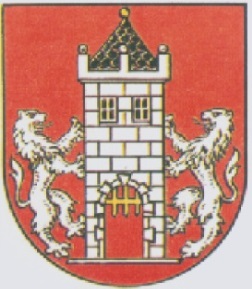  Usnesení            66. zasedání Rady města Kdyně                konaného dne 8. března 20181.      RM rozhodla: Na základě doporučení hodnotící komise uzavřít pachtovní smlouvu na „Zajištění zdroje tepla a dodávky energie pro město Kdyně“ se společností ČEZ Energetické služby, s.r.o., 28. října 3122/152, 702 00 Ostrava, IČ: 278 04 721, která v rámci vyhlášeného koncesního řízení podala nejvýhodnější nabídku. Nabídky byly hodnoceny dle kritérií v zadávací dokumentaci a předem zveřejněného klíče.Uzavřít s ČEZ Distribuce, a.s., se sídlem Děčín, Děčín IV - Podmokly zastoupenou na základě plné moci společností  STEMONT JS s.r.o. se sídlem 346 01 Horšovský Týn, Hřbitovní 281, IČ 279 71 589 Smlouvu o zřízení věcného břemene - služebnosti  Prapořiště p.č. 588/12, DO – kNN, IV-12-0010750/1/VB, za účelem zřízení umístění a provozování zařízení distribuční soustavy zemní kabel NN a přípojková skříň SS200. Jednorázová náhrada za zřízení věcného břemene činí 5.000,- Kč bez DPH.Poskytnout dar ve výši 5.000,- Kč oddílu Kuželky TJ Sokol Kdyně za vzornou reprezentaci  a umístění v anketě „Sportovec Domažlicka roku 2017“.Poskytnout dar ve výši 2.000,- Kč Štěpánu Hirschauovi z oddílu Karate klub Kdyně za vzornou reprezentaci a umístění v anketě „Sportovec Domažlicka roku 2017“.2.      RM projednala: 	Smlouvu s Plzeňským krajem o poskytnutí příspěvku na zajištění dopravní obslužnosti 	v Plzeňském kraji v roce 2018. Rada města souhlasí s poskytnutím příspěvku ve výši 	172 986,- Kč a doporučí jeho schválení na jednání zastupitelstva města.Žádost Okresního soudu v Domažlicích o znovu zvolení pana Petra Žákavce, bytem Na Koželužně 613, 345 06 Kdyně přísedícím okresního soudu.Rada města se znovuzvolením na další volební souhlasí a doporučí jeho zvolení zastupitelstvu města ke schválení..3.      RM schválila: 3.1.	Rozpočtové opatření č. 2/2018 týkající se v příjmové části zaúčtování dotace na volbu prezidenta republiky a dotace od úřadu práce a ve výdajové části výdajů na volbu prezidenta republiky.4.      RM souhlasí: 4.1.	S návrhem finančního odboru na vyřazení nepotřebného majetku v hodnotě 1.059,10 Kč z majetku evidence města Kdyně.  Ing. Vladislav Vilímec v.r.					Jan Löffelmann v.r.	           místostarosta					      	        starosta  